KLASA 8AD dziewczyny Lekcje dn. 11.05., 12.05. , 13.05. , 15.05.2020Temat : Mini obwód stacyjny 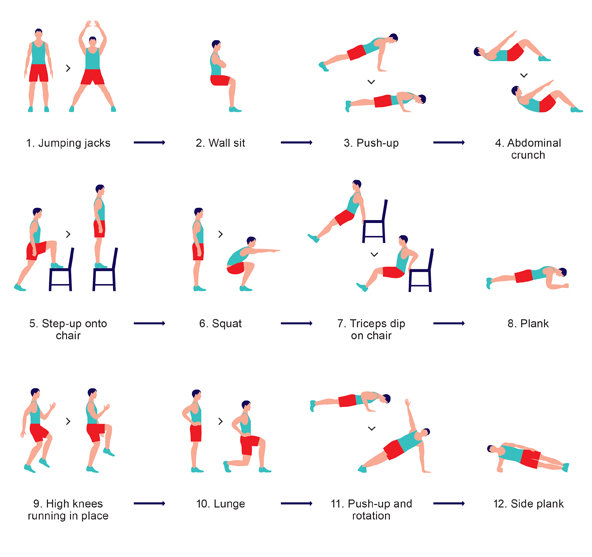 Pajacyki,Siedzenie przy ścianie (opierając się tylko plecami,Pompki,Brzuszki,Wchodzenie i schodzenie z krzesła,Przysiady,Opuszczanie się i podnoszenie na krześle (tyłem do niego),tzw. Deska (na zgiętych rękach),Bieg w miejscu,Klękanie (i wstawanie),Pozycja do pompek, podnoszenie rąk i odchył,Deska na boku.https://www.youtube.com/watch?v=ECxYJcnvyMw#action=shareKażde ćwiczenie wykonujecie 20s (na filmiku jest 30 s.) , przerwa 10 s.Wykonujemy dwa obwody ,przerwa między obwodami 2-3 min.Temat : JOGAFilmik : https://www.facebook.com/watch/?v=268803200916360Tutaj na filmiku macie ćwiczenia rozciągające z jogi, robicie ćwiczenia powoli i zgodnie z wytycznymi od Pani prowadzącej.Nie są to proste ćwiczenia ale zawsze możecie spróbować.Temat : wzmacniamy mm. brzucha Filmik : https://www.youtube.com/watch?v=8_V-yTm1WBUĆwiczenia : wykonujemy dwie serie po 8-10 razyPadnij powstań Leżenie tyłem – nogi uniesione w górę, wykonujemy tzw. Rowerek ,lewe kolano dotyka prawego łokcia.Zasysanie brzucha- siadamy na piętach ,proste plecy , wciągamy brzuch tyle ile możemy- 5 razy„deska bokiem” – przedramienie leży na ziemi, biodra , uniesione w górę, 2serie na każdą stronę po 10 powtórzeńPływanie – ręce wyprostowane nad głową, unosimy jednocześnie prawą nogę ,lewą rękę, trzymamy 3 s. , zmiana strony – 2 serie po 7-8 razy na stronęSiad równoważny , nogi złączone i ugięte, wykonujemy skręty tułowia .2 serie po 8razyTego ćwiczenia nie róbcieW leżeniu tyłem przyciągamy kolana do klatki piersiowej – 2 serie po 10 razyDla rozluźnienia macie łatwy układ do jednej z waszych piosenek  ;Powodzenia i bawcie się dobrze ;-)Filmik : https://www.youtube.com/watch?v=MSKj5VX3SFo